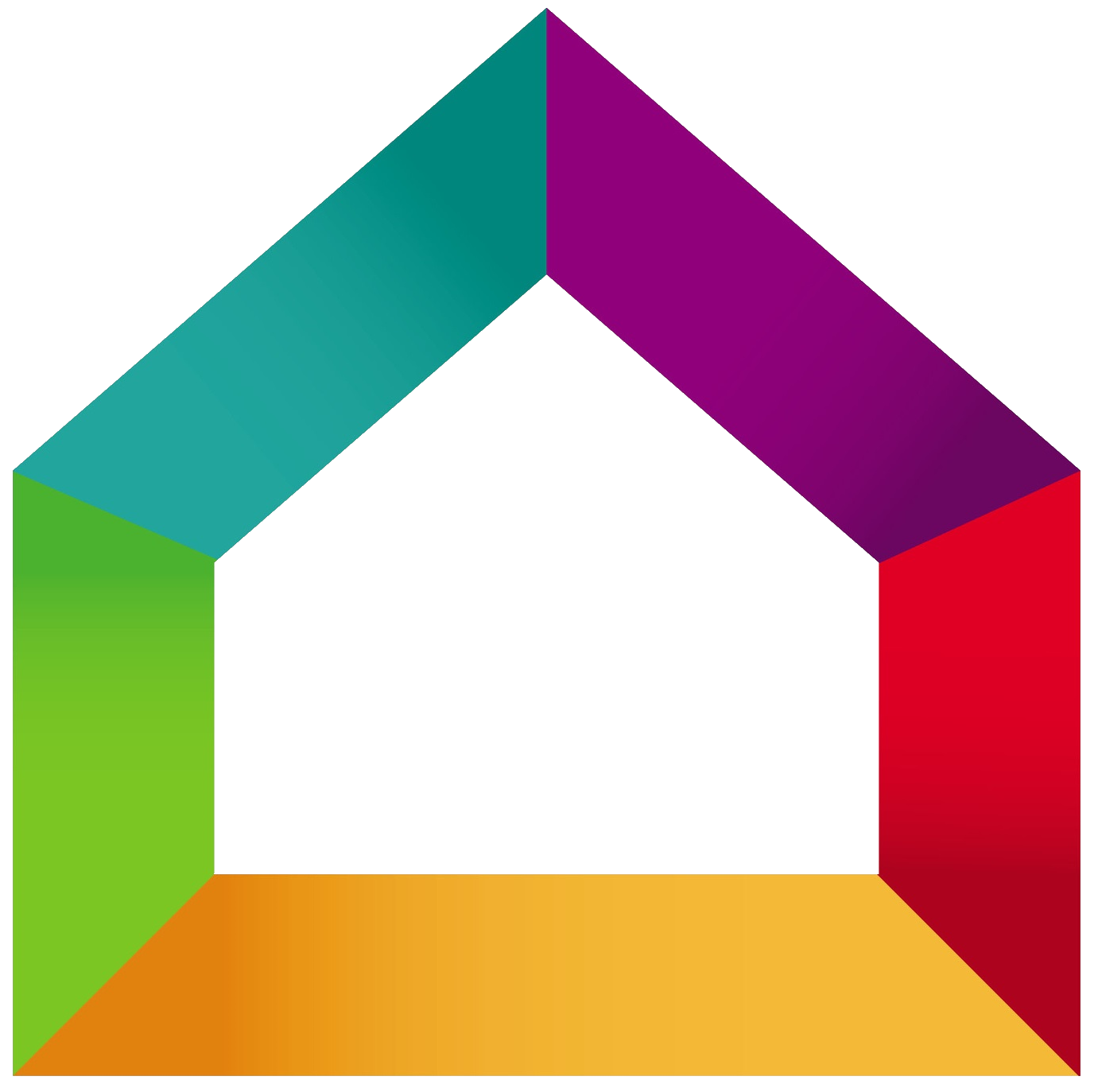 BATI’RENOV	Entreprise Bati’renov15 rue de la république78000 VersaillesTel : 01.02.03.04.05Mail : contact@bati-renov.comConditions de règlement :Acompte de 20% à la commande  485,10€Acompte de 30% au début des travaux  727,65 €Solde à la livraison, paiement comptant dès réceptionMerci de nous retourner un exemplaire de ce devis Signé avec votre nom et revêtu dela mention « Bon pour accord et commande »DésignationUnitéQuantitéPrix unitaireTotal HTInstallation d’un poêle à boisPose poêle à buches en fonte Puissance 9 kWU11950,00 €1950,00 €Tube de conduit de fumée U155,00 €55,00 €Kit de raccordement conduit U1200,00 € 200,00 €